Приложение № 1к решению Красноярского городского Совета депутатовот 26.05.2020 № В-107Изменение в Карту градостроительного зонирования территории городского округа город Красноярск 
в районе объекта регионального значения «Строительство детской многопрофильной больницы» 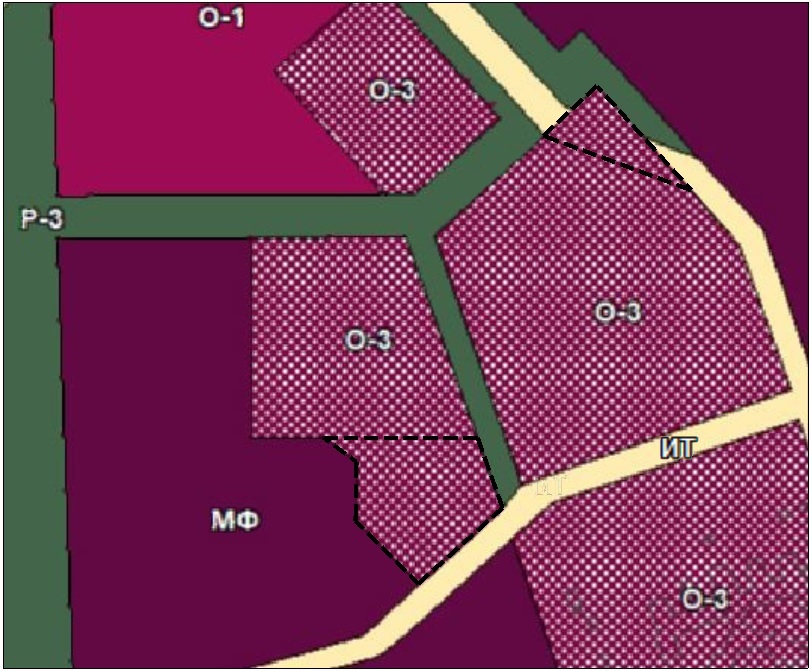 УСЛОВНЫЕ ОБОЗНАЧЕНИЯ ДЛЯ ЦЕЛЕЙНАСТОЯЩЕГО РЕШЕНИЯГраница изменяемой части материала Карты градостроительного зонирования территориигородского округа город Красноярск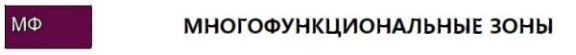 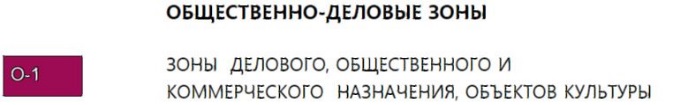 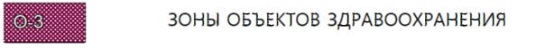 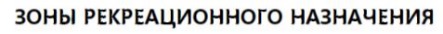 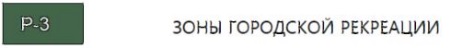 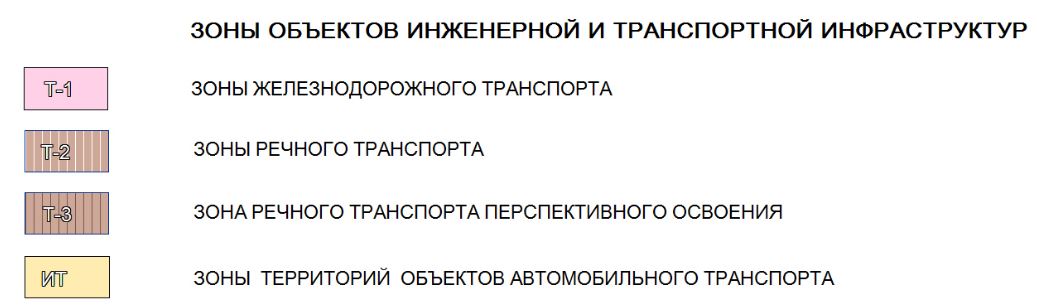 